Notes from outline above:Shopping List: 	-4 big bags pancake mix (make sure no nuts) 	-1 box gluten free mix. 	-50lbs of bacon (check serving size on box and double)	-butte/syrupThe Key People for the day of are: Drink station adult: ___________________________________Dishwashing adult: ___________________________________Kitchen adults: ________________________________________Clean-up Tear Down adults: _________________________Serving line adults: ___________________________________Schedule of Event: Week before Bacon is cooked in ovens (who is helping with this?)6:30 am Phil arrives, unlocks doors and turns lights on7:00 am Cooks arrive and begin pancakes8:30 am youth arrive to get tables set with placemats and napkins leave forks, knives and plate in serving line. 9:00 am youth begin to eat9:15 am youth are assigned roles 9:30 am breakfast starts10:40 am serving line closes Clean-up check-list: 	Dishes washed, dried, and put away	Cooking area spotless 	Line cleared and extra food is disposed of. 	Tables are wiped down and put away	Chairs are wiped down and put away	Room sweptThe Set-up of the great hall will look like this: 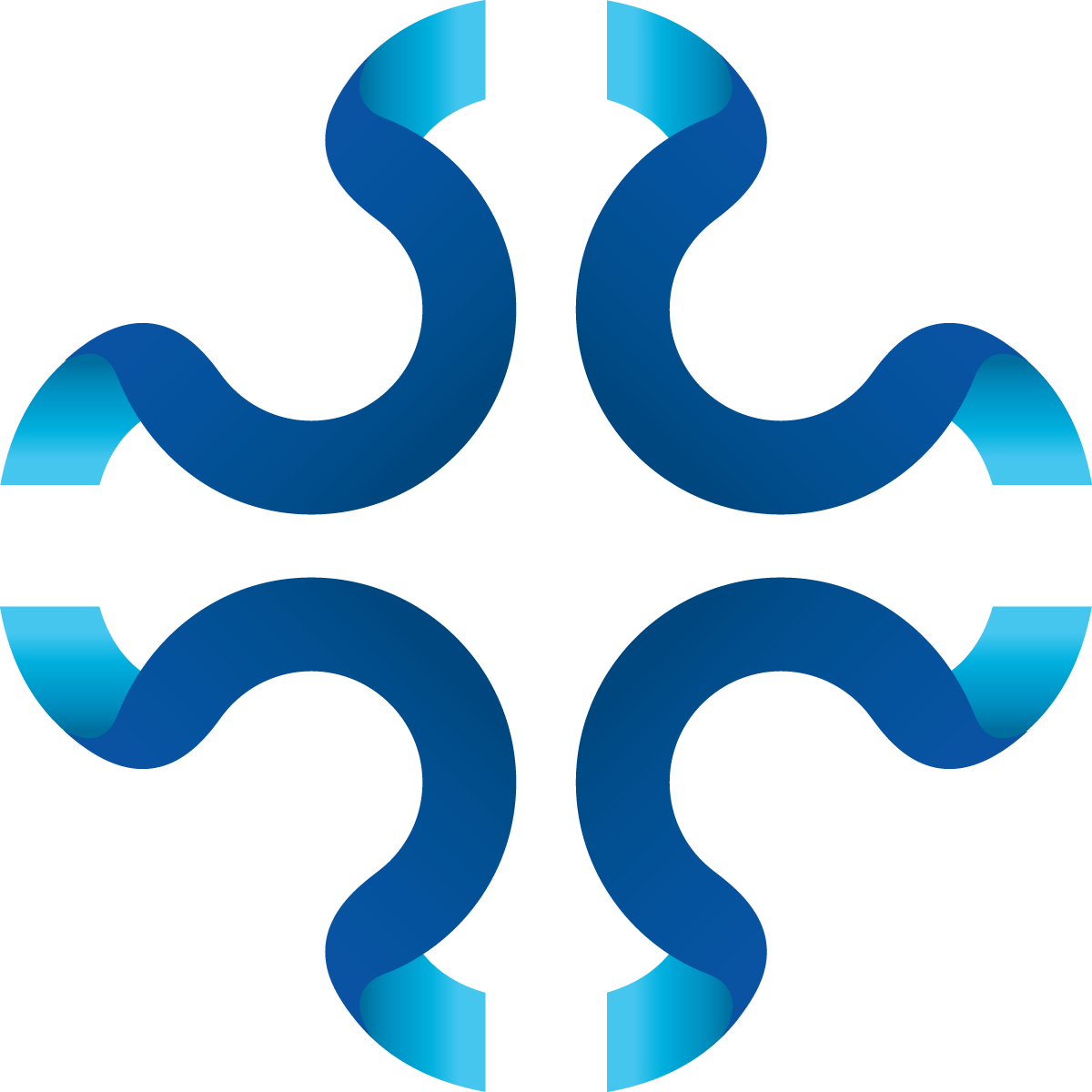 Pancake Breakfast Event Program Planning SheetToday’s Date: ___May 2, 2017__ Program Name:Pancake Breakfast for about 200 peopleDate(s) of Program (s):August 27 or September 10Point Person from YLC:Phil BrownContact for Point Person:970-215-9041, philbrown@slpres.orgOther People involved: Evangelism and Church Development, Christian Education TaskWho to do?Supplies?Date to be completed by?Reserved on SLPC CalendarPhil talk to PamMay 15, 2017Recruit Table Set Up Saturday before Phil BrownN/AAugust 1, 2017Table DecorationCE CommitteeFrom CommitteeAugust 1, 2017Layout designPhil BrownAugust 1, 2017Sign-Up Genius for Youth and Parent VolunteersPhil BrownAugust 1, 2017Recruit 2 Adults for Kitchen Phil BrownJuly 1, 2017Recruit one adult for DishwasherPhil BrownJuly 1, 2017Email/Bulletin/Social media announcements Phil Brown and Communications person and Evangelism and Church Development June 1, 2017 for planning. August 1 for specific plan. Then weekly in August. Buy FoodPhil BrownSee List belowWeek beforeWelcome table with money and donation basketPhil to recruit and add to Sign-up Genius 